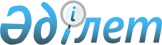 О требованиях, предъявляемых к регистраторам
					
			Утративший силу
			
			
		
					Постановление Национальной комиссии Республики Казахстан по ценным бумагам от 5 июня 1998 года N 5. Зарегистрирован в Министерстве юстиции Республики Казахстан 06.08.1998 г. за N 563. Утратило силу постановлением Правления Агентства Республики Казахстан по регулированию и надзору финансового рынка и финансовых организаций от 28 мая 2007 года N 151




Извлечение из постановления Правления Агентства






Республики Казахстан по регулированию и надзору






финансового рынка и финансовых организаций






от 28 мая 2007 года N 151





      В целях приведения нормативных правовых актов, регулирующих деятельность субъектов рынка ценных бумаг, в соответствие с законодательством Республики Казахстан, Правление Агентства Республики Казахстан по регулированию и надзору финансового рынка и финансовых организаций (далее - Агентство) ПОСТАНОВЛЯЕТ:





      1. Признать утратившими силу:






      1) постановление Национальной комиссии Республики Казахстан по ценным бумагам от 5 июня 1998 года N 5 "О требованиях, предъявляемых к регистраторам", (зарегистрированное в Реестре государственной регистрации нормативных правовых актов под N 563);






      2).....






      






      2. Настоящее постановление вводится в действие со дня принятия.





      ...




   


      Председатель                       А. Дунаев






      



      В целях регулирования деятельности регистраторов и защиты интересов инвесторов Национальная комиссия Республики Казахстан по ценным бумагам 



      Постановляет: 



      1. <*> 



      Сноска. Пункт 1 утратил силу - постановлением Правления Национального Банка РК от 16 февраля 2002 года N 52 
 V021851_ 
 . 



      2. Установить к регистраторам следующие технико-технологические требования: 



      1) использования информационных технологий, предотвращающих возникновение проблемы 2000 года и минимизирующих возможные последствия ее возникновения; 



      2) наличие материально-технических ресурсов, позволяющих осуществлять ведение и хранение реестров держателей ценных бумаг без применения внешних источников электропитания, в том числе и полностью по бумажной технологии без использования оборудования и приборов, работающих на электричестве; 



      3) поддержание системами ведения и хранения реестров держателей ценных бумаг не менее 5.000.000 (пяти миллионов) лицевых счетов держателей ценных бумаг; 



      4) использование технологии ведения реестров держателей ценных бумаг, основанной на открытии единого лицевого счета для одного держателя ценных бумаг во всех реестрах держателей ценных бумаг. <*> 



      Сноска. Пункт 2 - в новой редакции согласно постановлению НКЦБ РК от 14 октября 1999 года N 47 
 V990936_ 
 . 



      3. Установить, что в срок до 01 октября 1998 года регистраторы обязаны привести размеры своих собственных капиталов и внутренние документы, регламентирующие их деятельность по ведению реестров держателей ценных бумаг, в соответствие с действующим законодательством и настоящим Постановлением. <*> 



      Сноска. Пункт 3 - с изменениями - постановлением НКЦБ РК от 14 октября 1999 года N 47 
 V990936_ 
 . 



      3-1. Обязать регистраторов привести свою деятельность (включая внутренние документы, которые регламентируют деятельность по ведению реестров держателей ценных бумаг) в соответствие: 



      1) с требованиями подпунктов 1) и 2) пункта 2 настоящего постановления в срок до 1 декабря 1999 года; 



      2) с требованиями подпунктов 3) и 4) пункта 2 настоящего постановления в срок до 1 апреля 2000 года. <*> 



      Сноска. Постановление дополнено новым пунктом 3-1 - постановлением НКЦБ РК от 14 октября 1999 года N 47 
 V990936_ 
 . 



      4. Контроль за исполнением настоящего Постановления возложить на Управление лицензирования и надзора центрального аппарата Национальной комиссии Республики Казахстан по ценным бумагам. 




 



      Примечание. 



      Выдержка из постановления НКЦБ РК от 7.09.98г. N 13 
 V980607_ 
 : 



      "Во изменение пунктов 1 и 3 постановления Национальной комиссии от 05 июня 1998 года N 5 "О требованиях, предъявляемых регистраторам" (зарегистрированного Министерством юстиции Республики Казахстан 06 августа 1998 года за N 563) установить для регистраторов - полноправных и действительных членов КАРД следующие требования к минимальному уровню достаточности собственного капитала, необходимого для осуществления деятельности по ведению реестра держателей ценных бумаг: 



      1) на 01 октября 1998 года и до 01 января 1999 года - 15.000 месячных 

расчетных показателей;

     2) на 01  января 1998 года и до 01 апреля 1999 года - 23.000 месячных 

расчетных показателей;

     3) на 01 апреля 1999 года и далее - 30.000 месячных расчетных 

показателей.".

     Председатель комиссии

					© 2012. РГП на ПХВ «Институт законодательства и правовой информации Республики Казахстан» Министерства юстиции Республики Казахстан
				